    MIĘDZYSZKOLNY OŚRODEK SPORTOWY KRAKÓW-WSCHÓD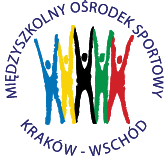 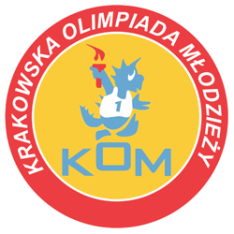 Adres: Centrum Rozwoju Com Com Zoneul. Ptaszyckiego 6 – P 09,  31 – 979 Krakówtel/fax: 12 685 58 25,   email:  biuro@kom.krakow.plwww.kom.krakow.plKraków, 6.03.2020r.Komunikat KOM 2019/2020Igrzyska Młodzieży Szkolnej w piłce ręcznej dziewcząt rocz. 2005-2006Miejsce rozgrywek - Hala COM COM ZONE , ul. Ptaszyckiego 6Regulamin rozgrywek:1. W zawodach weźmie udział 15 drużyn.2. W eliminacjach zespoły będą podzielone na 4 grupy: Gr. 1 – SP 31, SP 162,  SP 80				Gr. 2 – SP 91, SP 126 , SP 160, SP 101				Gr. 3 – SP 164,  SP 129, KSP Molla, KSP Jadwiga			Gr. 4 – SP 5, SP 85, SP 89, SP 144								Mecze w grupach eliminacyjnych rozgrywane są systemem „każdy z każdym”. Awans uzyskają 2 pierwsze drużyny z każdej grupy.      4. W półfinałach zespoły zostaną podzielone na dwie grupy wg klucza :      - grupa A – 1m gr. 1, 1m gr 3, 2m gr. 2, 2m gr. 4,      - grupa B – 1m gr. 2, 1m gr. 4, 2m gr. 1, 2m gr. 3,	Po dwa najlepsze zespoły z grup rozegrają finał o miejsca 1 – 4 systemem play off:1m gr. A – 2 m gr. B i 1m gr. B – 2m gr. A. Przegrani z w/w spotkań rozegrają mecz o 3 miejsce, natomiast zwycięzcy zagrają o 1 miejsce. Pozostałe zespoły zostaną sklasyfikowane w zależności od zajętego miejsca w grupach półfinałowych i tak: zespoły z trzecich miejsc zajmą w tabeli końcowej miejsca 5-6, zespoły z czwartych miejsc zostaną sklasyfikowane  na miejscach 7-8.   Przepisy:- zawody rozgrywane będą piłką nr 1, - w grze uczestniczy skład 7-osobowy, zespół liczy maksymalnie 16 zawodniczek. Zawody będą rozgrywane systemem turniejowym, w  związku z tym w danym dniu zawodów, w całym turnieju, muszą występować te same 16 zawodniczek.  Do następnej fazy rozgrywek szkoła może wystawić nowe zawodniczki,- czas gry 2 x 10 minut (w grupach 5 drużynowych – jeśli wystąpią - czas gry wynosi 2 x 8 minut)  z przerwą 3 minuty - przerwa na żądanie 1 x 1 minuta w  każdej połowie meczu w momencie posiadania piłki,- dowolny system ustawienia obrony podczas całego meczu,- zmiany zawodników w dowolnym momencie meczu, - obowiązuje zakaz używania środków klejących piłkę, - czas kary dla zawodników – 1 minuta,- pozostałe przepisy zgodnie z przepisami ZPRPPunktacja: - Za wygrane spotkanie zespół otrzymuje 2 pkt, za remis 1 pkt, za przegrane – 0 pkt.- O kolejności zespołów decydują kolejno:Większa liczba zdobytych punktów.Jeżeli dwa lub więcej zespołów uzyska tę samą liczbę punktów:Większa liczba zdobytych punktów w bezpośrednich meczach między zainteresowanymi zespołami,Korzystniejsza różnica bramek z zawodów między zainteresowanymi zespołami,Większa liczba zdobytych bramek pomiędzy zainteresowanymi zespołami, Korzystniejsza różnica bramek w całym turnieju,Większa liczba zdobytych bramek w całym turnieju.- W przypadku konieczności rozstrzygnięcia meczu  należy zarządzić rzuty karne ( po 3 ).INTERPRETACJA NINIEJSZEGO REGULAMINU NALEŻY DO ORGANIZATORA!UWAGA! Zespół musi się stawić 15 minut przed swoim pierwszym meczem. Zespoły uczestniczą w jednolitych strojach sportowych. Zawodnicy grają w obuwiu halowym.Opiekunów zespołów zobowiązuje się także do zmiany obuwia przy wejściu na halę sportową.! NA ROZGRZEWKĘ SZKOŁY PRZYNOSZĄ WŁASNE PIŁKI !ABSOLUTNY ZAKAZ UŻYWANIA KLEJU DO PIŁEK I DO RĄK!!!TERMINARZ ROZGRYWEK Data:GodzinaMecz pomiędzy:Wynik:18.02.2020WtorekGrupa 112.3013.0013.30SP 31 – SP 162SP 80 – SP 31SP 162 – SP 807:12:1412:4Grupa 11m. SP 31       4    21:32m. SP 162     2   13:113m. SP 180     0     6:26Awans: SP 31 i SP 16224.02.2020PoniedziałekGrupa 2 9.3010.0010.3011.0011.3012.00SP 91 – SP 126SP 160 – SP 101SP 101 – SP126SP 91 – SP 160SP 126 – SP 160SP 91 – SP 10121:21:67:325:02:230:3Grupa 21m. SP 91       6    76:52m. SP 101     4   16:343m. SP 126     1    7:304m. SP 160     1    3:33Awans: SP 91 i SP 10125.02.2020WtorekGrupa 49.3010.0010.3011.0011.3012.00SP 85 – SP 5SP 89 – SP 144SP 85 – SP 89SP 5 – SP 144SP 85 – SP 144SP 5 – SP 898:48:56:152:38:53:9Grupa 41m. SP 89       6   32:142m. SP 85       4   22:243m. SP 144     2   13:184m. SP 5          0   9:20Awans: SP 89 i SP 8528.02.2020PiątekGrupa 39.3010.0010.3011.0011.3012.00SP 164 – MollaSP 129 – JadwigaSP 164 – SP 129Jadwiga – MollaSP 164 – JadwigaMolla – SP 1296:10:10 w-o10:0 w-o12:37:110:0 w-oGrupa 31m. SP 164    4    13:22m. Jadwiga  2   13:103m. Molla      0    4:18SP 129 – nieob. uspr.Awans: SP 164 i               KSP Jadwiga5.03.2020CzwartekPółfinał ASP 31, SP 164SP 101, SP 859.3010.0010.3011.0011.3012.00SP 31 – SP 85SP 101 – SP 164SP 31 – SP 164SP 101 – SP 85SP 31 – SP 101SP 85 – SP 1649:04:515:16:611:26:4Grupa A1m. SP 31       6   35:32m. SP 85       3   12:193m. SP 164     2   10:254m. SP 101     1   12:22Awans: SP 31 i SP 859.03.2020PoniedziałekPółfinał BSP 91, SP 89,SP 162, Jadwiga9.159.4510.1510.4511.1511.45SP 89 – SP 162SP 91 – JadwigaSP 89 – JadwigaSP 91 – SP 162SP 89 – SP 91Jadwiga – SP 1629:624:119:520:02:212:6Grupa B1m. SP 91      6    65:32m. SP 89      4    30:323m. SP 162    2    12:314m. Jadwiga  0      8:49Awans: SP 91 i SP 89FinałKwiecień/majSP 31 – SP 89SP 91 – SP 85